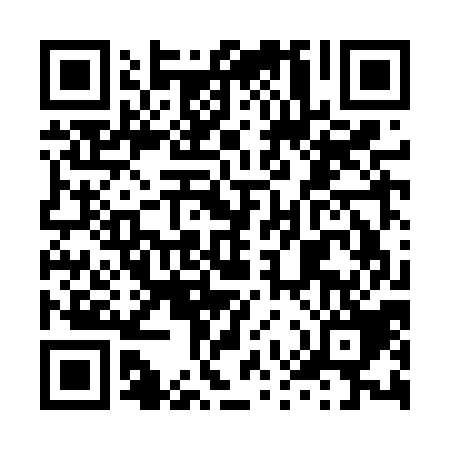 Ramadan times for De Meir, BelgiumMon 11 Mar 2024 - Wed 10 Apr 2024High Latitude Method: Angle Based RulePrayer Calculation Method: Muslim World LeagueAsar Calculation Method: ShafiPrayer times provided by https://www.salahtimes.comDateDayFajrSuhurSunriseDhuhrAsrIftarMaghribIsha11Mon5:125:127:0312:513:576:396:398:2412Tue5:095:097:0112:503:586:416:418:2613Wed5:075:076:5912:503:596:436:438:2814Thu5:055:056:5612:504:006:456:458:3015Fri5:025:026:5412:504:016:466:468:3216Sat5:005:006:5212:494:026:486:488:3317Sun4:574:576:5012:494:036:506:508:3518Mon4:554:556:4712:494:046:516:518:3719Tue4:524:526:4512:494:066:536:538:3920Wed4:504:506:4312:484:076:556:558:4121Thu4:474:476:4012:484:086:566:568:4322Fri4:444:446:3812:484:096:586:588:4523Sat4:424:426:3612:474:107:007:008:4724Sun4:394:396:3412:474:107:017:018:4925Mon4:364:366:3112:474:117:037:038:5126Tue4:344:346:2912:464:127:057:058:5327Wed4:314:316:2712:464:137:067:068:5528Thu4:284:286:2512:464:147:087:088:5729Fri4:264:266:2212:464:157:107:108:5930Sat4:234:236:2012:454:167:117:119:0131Sun5:205:207:181:455:178:138:1310:031Mon5:175:177:161:455:188:158:1510:062Tue5:155:157:131:445:198:168:1610:083Wed5:125:127:111:445:208:188:1810:104Thu5:095:097:091:445:218:208:2010:125Fri5:065:067:071:435:218:218:2110:146Sat5:035:037:041:435:228:238:2310:177Sun5:005:007:021:435:238:258:2510:198Mon4:574:577:001:435:248:268:2610:219Tue4:544:546:581:425:258:288:2810:2410Wed4:514:516:551:425:258:308:3010:26